May 22, 2015In Re: R-2015-2468981										C-2015-2475585										C-2015-2477974C-2015-2480912C-2015-2481825(SEE ATTACHED LIST)Pennsylvania Public Utility Commission v. PECO Energy CompanyRate increaseCORRECTED NOTICE	This is to inform you that the notice dated + on the above-captioned case contained incorrect information. The purpose of this notice is to correct that information.  All corrections will be double underlined:Type:		In Person Public Input HearingDate:		Wednesday, June 10, 2015 at 7:00 p.m.		Worcester Township Community Hall		1031 Valley Forge Rd		Norristown, PA 19403Presiding:	Administrative Law Judge Angela T. Jones		Pennsylvania Public Utility Commission		801 Market Street Suite 4063		Philadelphia, PA  19107		Telephone:	215.560.2105		Fax:		215.560.3133Individuals representing themselves are not required to be represented by an attorney.  All others (corporation, partnership, association, trust or governmental agency or subdivision) must be represented by an attorney.  An attorney representing you should file a Notice of Appearance before the scheduled hearing date.	If you are a person with a disability, and you wish to attend the hearing, we may be able to make arrangements for your special needs.  Please call the scheduling office at the Public Utility Commission at least five (5) business days prior to your hearing to submit your request.	If you require an interpreter to participate in the hearings, we will make every reasonable effort to have an interpreter present.  Please call the scheduling office at the Public Utility Commission at least ten (10) business days prior to your hearing to submit your request.Scheduling Office:  717.787.1399AT&T Relay Service number for persons who are deaf or hearing-impaired:  1.800.654.5988c:	Chairman Brown	Vice Chairman ColemanCommissioner CawleyCommissioner WitmerCommissioner PowelsonJudge Angela T, JonesTUSJune Perry – LA, Keystone 3NW (via email)Nils Hagen Frederiksen, Denise McCracken & Robin Tilley, CMU (via email)Jose GarciaFile RoomCalendar fileR-2015-2468981– PENNSYLVANIA PUBLIC UTILITY COMMISSION V. PECO ENERGY COMPANYRevised 5-22-2015ROMULO L DIAZ JR ESQUIRE
JACK R GARFINKLE ESQUIREW CRAIG WILLIAMS ESQUIRE
PECO ENERGY COMPANY2301 MARKET STREETPO BOX 8699PHILADELPHIA PA  19101-8699
215.841.4608Representing PECO Energy Company
THOMAS P GADSDEN ESQUIRE
ANTHONY C DECUSATIS ESQUIREBROOKE E MCGLINN ESQUIRECATHERINE G VASUDEVAN ESQUIREMORGAN LEWIS & BOCKIUS LLP
1701 MARKET STREETPHILADELPHIA PA  19103
215.863.5234Accept E-serviceRepresenting PECO Energy Company
ARON J BEATTY ESQUIRECHRISTY APPLEBY ESQUIREBRANDON PIERCE ESQUIREOFFICE OF CONSUMER ADVOCATE555 WALNUT STREET5TH FLOOR FORUM PLACEHARRISBURG PA  17101717.783.5048Accept E-serviceRepresenting Office of Consumer AdvocateC-2015-2475585ELIZABETH ROSE TRISCARI ESQUIREDANIEL G ASMUS ESQUIREOFFICE OF SMALL BUSINESS ADVOCATECOMMERCE BUILDING SUITE 102300 NORTH SECOND STREETHARRISBURG PA  17101Representing Office of Small Business AdvocateC-2015-2477974ADEOLU A BAKARE ESQUIRE
ELIZABETH P TRINKLE ESQUIRE
CHARIS MINCAVAGE ESQUIREMCNEES WALLACE & NURICK LLC
100 PINE STREET
PO BOX 1166
HARRISBURG PA  17108-1166
717.237.5290
Accept E-serviceRepresenting PAIEUGC-2015-2480912JOSIE B H PICKENS ESQUIRECOMMUNITY LEGAL SERVICES INC1410 WEST ERIE AVENUE
PHILADELPHIA PA  19140Accept E-serviceRepresenting TURN, Action AllianceJENNEDY S JOHNSON ESQUIRECOLIN SCOTT ESQUIREPHILLIP KIRCHNER ESQUIREBUREAU OF INVESTIGATION & ENFORCEMENTPA PUBLIC UTILITY COMMISSIONPO BOX 326HARRISBURG PA  17105-3265717.265.8423Accepts e-ServiceRepresenting Bureau of Investigation & EnforcementTHU B TRAN ESQUIREROBERT W BALLINGER ESQUIRE
COMMUNITY LEGAL SERVICES INC
1424 CHESTNUT STREETPHILADELPHIA PA  19102
215.981.3777Accept E-serviceRepresenting TURN, Action AllianceJOCELYN GABRYNOWICZ HILL ESQUIREJ BARRY DAVIES ESQUIRE
SCOTT J SCHWARZ ESQUIRECITY OF PHILADELPHIA LAW DEPARTMENT
1515 ARCH STREET
16TH FLOORPHILADELPHIA PA  19102
215.683.5182Accept E-serviceRepresenting City of Philadelphia
JOSEPH OTIS MINOTT ESQUIRE
LOGAN WELDE ESQUIREBENJAMIN HARTUNG ESQUIRECLEAN AIR COUNCIL
135 S 19TH STREET SUITE 300
PHILADELPHIA PA  19103
215.567.4004
Accept E-serviceRepresenting The Alliance for Solar Choice
MARK SZYBIST ESQUIRE
NATURAL RESOURCES DEFENSE COUNCIL
1152 15TH ST NW SUITE 300
WASHINGTON DC  20005
202.289.2422Accept E-serviceRepresenting Natural Resources Defense CouncilWILLIAM KAZIMER
3121 WEST GERMANTOWN PIKE
EAGLEVILLE PA  19403
610.539.8163
C-2015-2481825JACOB SCHLESINGER ESQUIRE
KEYES FOX AND WEIDMAN LLP
1400 16TH STREET 16 MARKET SQUARE SUITE 400
DENVER CO  80202
970.531.2525
Representing The Alliance for Solar ChoiceW CURTIS THOMAS REPRESENTATIVE
HOUSE OF REPRESENTATIVES
214 IRVIS OFFICE BUILDING
PO BOX 202181
HARRISBURG PA  17120-2181
717.787.9471
Representing 181st Legislative DistrictDAVID R WOOLEY ESQUIRE
KEYES FOX AND WEIDMAN LLP
436 14TH STREET SUITE 1305
OAKLAND CA  94612
510.314.8207
Representing The Alliance for Solar Choice
LEONARD E LUCAS III ESQUIRE
UNITED STATES GENERAL SERVICES ADMINISTRATION
801 BROADWAY SUITE 113
NASHVILLE TN  37203
202.501.0839
Representing United States General Services AdministrationKATHLEEN BARKSDALE ESQUIREJULIE HOLVIK ESQUIREUNITED STATES GENERAL SERVICES ADMINISTRATION
THE STRAWBRIDGE BLDG 20 NORTH 8TH STREET SUITE 9088 20 N PHILADELPHIA PA  19107-3191
215.446.4940
Representing United States General Services Administration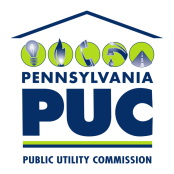 COMMONWEALTH OF PENNSYLVANIA PUBLIC UTILITY COMMISSIONOffice of Administrative Law JudgeP.O. IN REPLY PLEASE REFER TO OUR FILE